Computer Science Virtual Applicant Visit Day ScheduleYou will have access to the virtual meeting link once you have booked to attend.When signing into Microsoft Teams, please ensure you use your full name so that we can verify your attendance.If you have any questions about the schedule please 
email us at compsciapplicants@bath.ac.uk 
or call us on 01225 383214.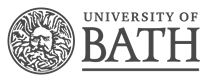 Department of Computer Sciencego.bath.ac.uk/comp-sciTime Platform Session15 minutesMicrosoft TeamsWelcome from Director of Teaching, Dr Fabio Nemetz 40 minutesMicrosoft TeamsIntroduction to Computer Science: Prof Rachid Hourizi; Director of Recruitment All attendees will move into breakout rooms for following session.Groups will be allocated and created on the day of the event, you do not need to do anythingAll attendees will move into breakout rooms for following session.Groups will be allocated and created on the day of the event, you do not need to do anythingAll attendees will move into breakout rooms for following session.Groups will be allocated and created on the day of the event, you do not need to do anything25 minutesMicrosoft Teams breakout rooms Small group discussions led by current students. An opportunity for applicants and their guests to talk to current students about living and studying at BathAll attendees to return to the main Microsoft Teams meeting5 minute breakAll attendees to return to the main Microsoft Teams meeting5 minute breakAll attendees to return to the main Microsoft Teams meeting5 minute break30 minutesMicrosoft TeamsQuestion & Answer session with a panel of current students and staff